30.10.21. Практическое занятие. 1.Сатирический роман «История одного города»-18702. «В мире сказок С-Щедрина» (1869, 1882 – 1866).                                                                                                                           Никто не карал  наших                                             общественных пороков словом                                    более  горьким  так, как С-Щедрин                                                          Н.Г. Чернышевский                                                  1. В романе рассказывается история придуманного города Глупова. Действие романа разворачивается            в выдуманном городе и датируется 1731–1825 годами. Рассказ идет от лица четырех летописцев  (стр. 246-251, 229-234, читайте)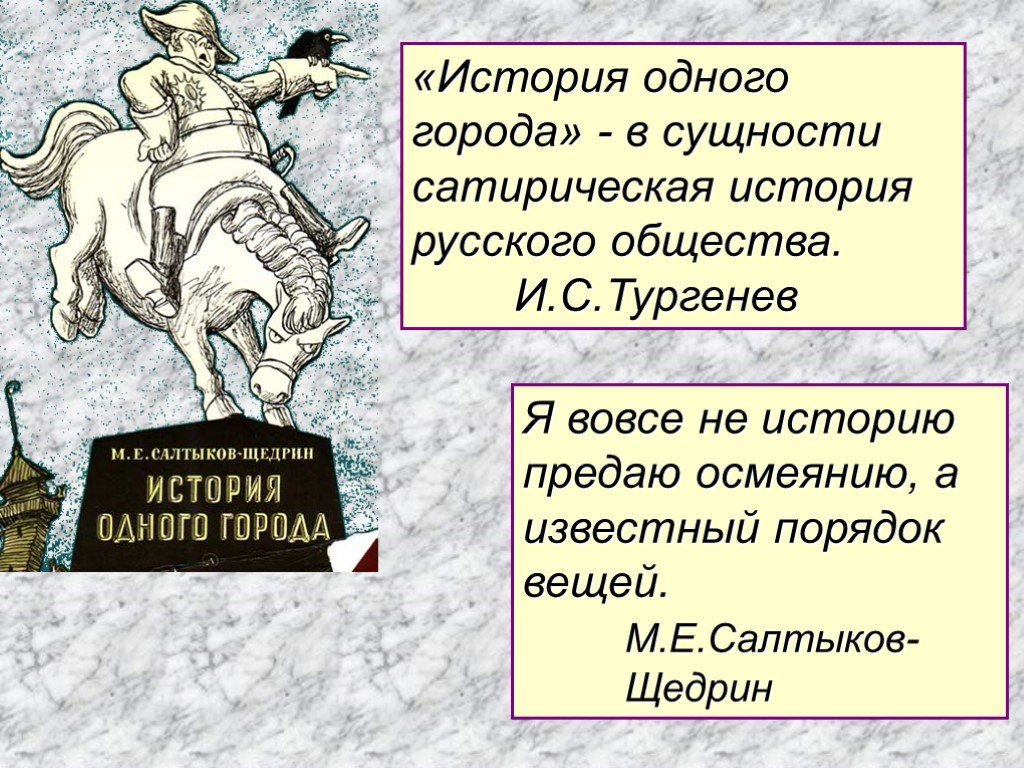 Цель писателя – создать образ России, показать взаимоотношения народа и власти (через жителей города и их градоначальников).                        Это жесткая сатира на существующий режим.На примере города  Глупова  показана история  самодержавия в России и все ее отрицательные черты: нежелание власти делать что-то для народа, тирания, страх  просвещения.Салтыков-Щедрин сатирически описывает в своем произведении период от правления Ивана Грозного до создания романа.                                                                              В этот промежуток времени в стране сменилось 22 правителя. Такое же количество градоначальников насчитывает история Глупова.  Изучение истории и обзор политических личностей того периода позволяет определить прототипы героев «История одного города». В качестве основного приема автор использует гротеск, с помощью которого доводит до абсурда всю картину жизни города Глупова.2. В произведении 16 глав, в них нелепо все:глупые, жадные и жестокие мэры, грабящие свой народ;бредовые обстоятельства кончины градоначальников: один съеден клопами, другой из-за своего роста сломан бурей, третий скончался от обжорства  во время всеобщего голода и т.д.;абсурдно слепое подчинение горожан, предки которых променяли свободу на зависимость от от иностранного князя («головотяпы»);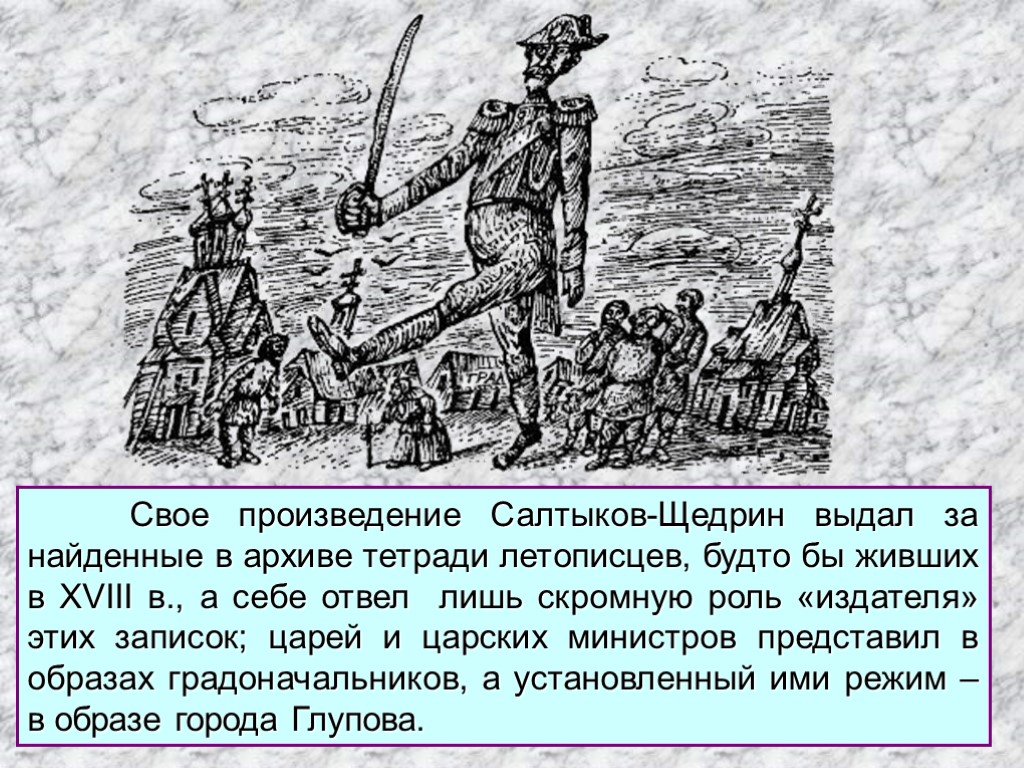 3. Жанр,  конфликт, тематика, идеяВыписать: жанр -.., основной конфликт -…, тематика-… (до слова     « мотивы»),… идея -… (заканчивая словом «народа»)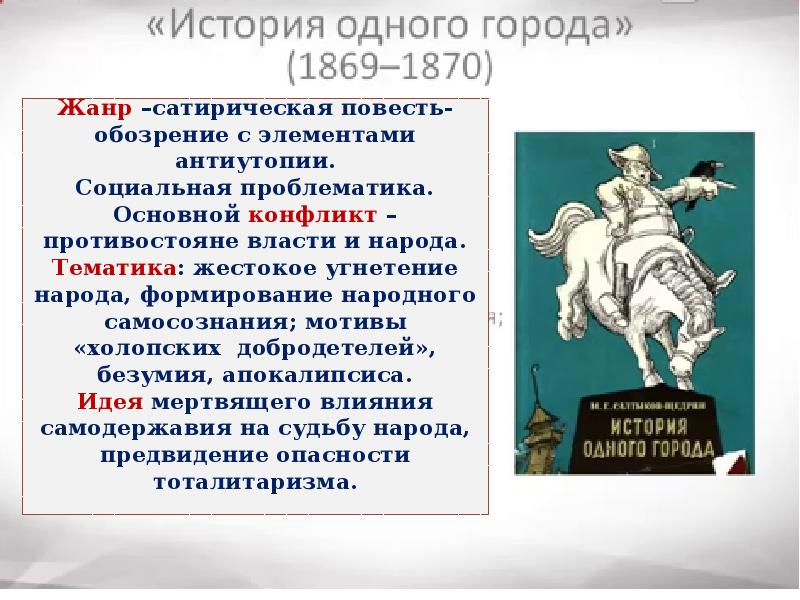 4. Народ и градоначальники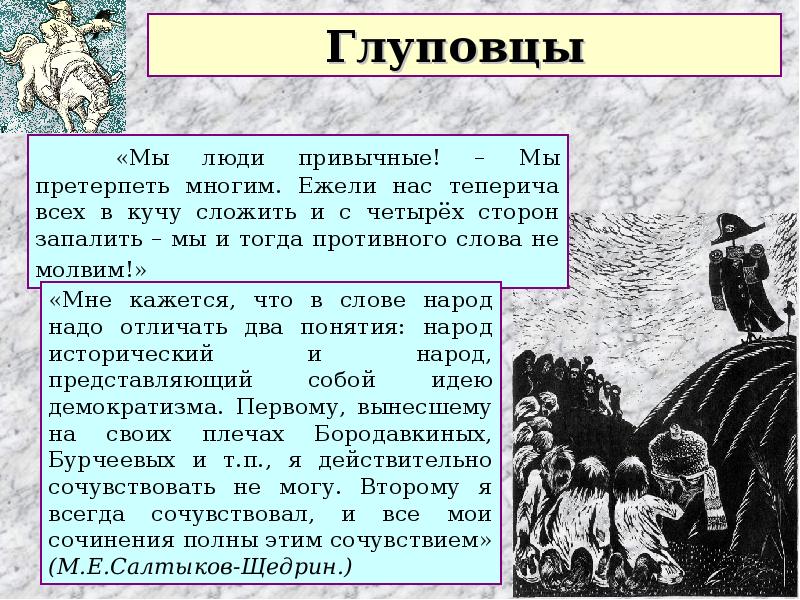 Народ в своем рабском  преклонении  перед градоначальниками  и боязни перемен, ничего не делал, чтобы  изменить свою жизнь к лучшему.Главные герои  Главные герои повести – градоначальники, каждый из которых сумел чем-то запомниться в истории города Глупова.  Жизнеописания глуповских  градоначальников  открывает Брудастый, по прозвищу «Органчик»1) Брудастый («Органчик»)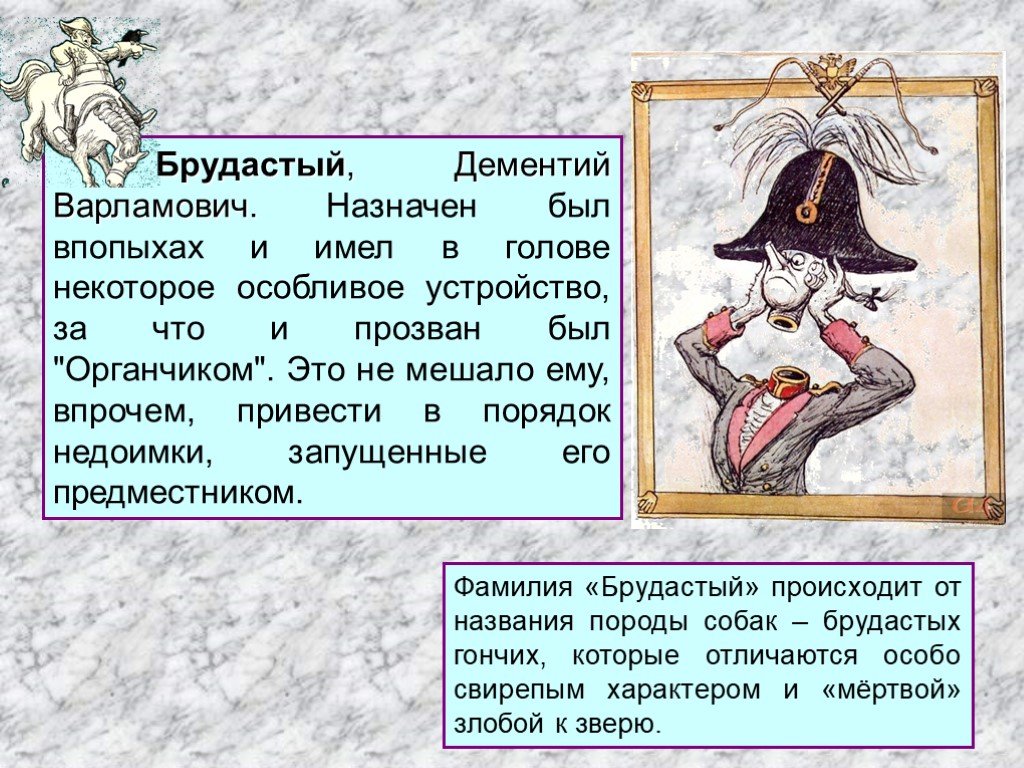 Глуповцы  были удивлены тем, что их новый правитель угрюм и не говорит ничего, кроме двух фраз: «Не потерплю!» и «Разорю!». В страхе пятились…Они не знали, что и думать, до тех пор, пока не открылась тайна Брудастого: его голова совсем пустая. Письмоводитель случайно увидел ужасную вещь: туловище градоначальника по обыкновению сидело за столом, а вот голова отдельно лежала на столе. И в ней не было ничего вообще.                                                     Прозвище «Органчик» указывает на  механистичность мышления и действий персонажа, фамилия – на крайнюю его жестокость.2) Ферндыщенко П.П.Город горел не раз, подвергался страшному голоду.                   Этот градоначальник мог уничтожить любого, если ему понравилась жена какого – нибудь глуповца…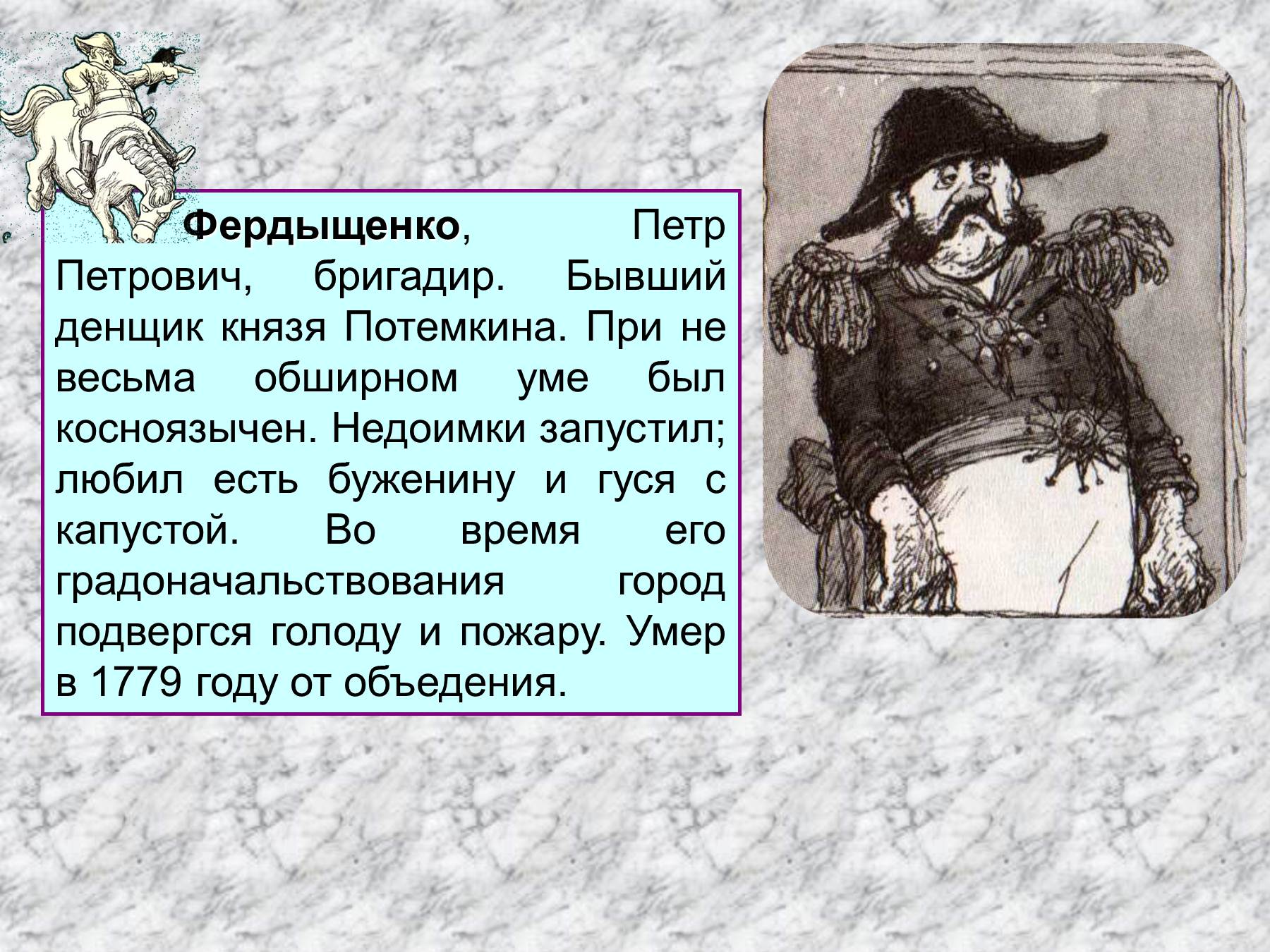 3). Перехват - ЗалихватскийАрхангел Михаил — это служебный бесплотный дух, который находится в подчинении у Бога. Он лидер духовного воинства (архистратиг), наставник и покровитель людей.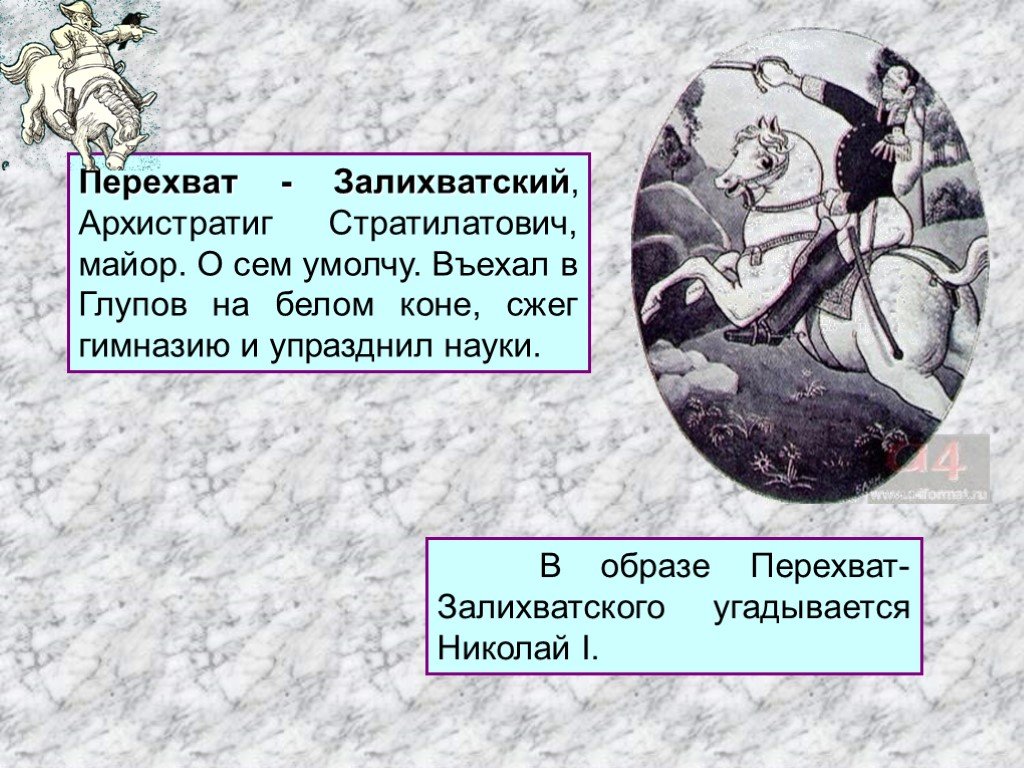 4). Прыщ – к такому правителю, как он, народ оказался не готов: слишком «хорошо» людям жилось при нем, не вмешивающимся ни в какие дела. 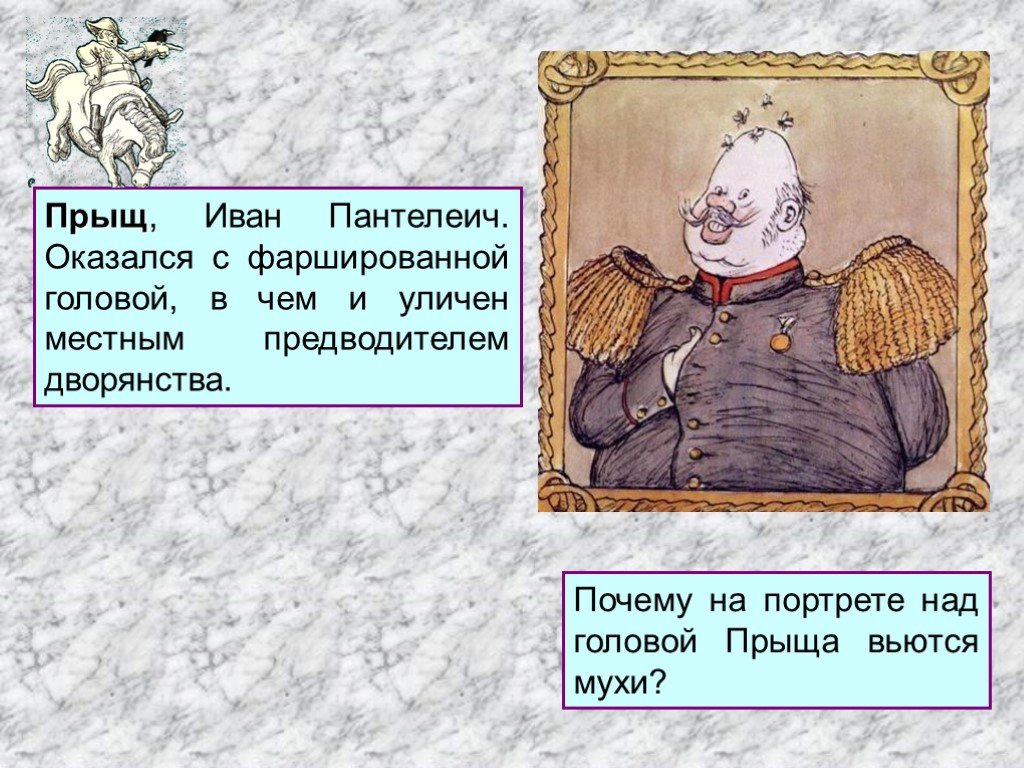 5). Бородавкин  Василиск Семенович – воевал собственным народом «за просвещение».  В главе «Войны за просвещение» описаны его методы. правления, войн за просвещение.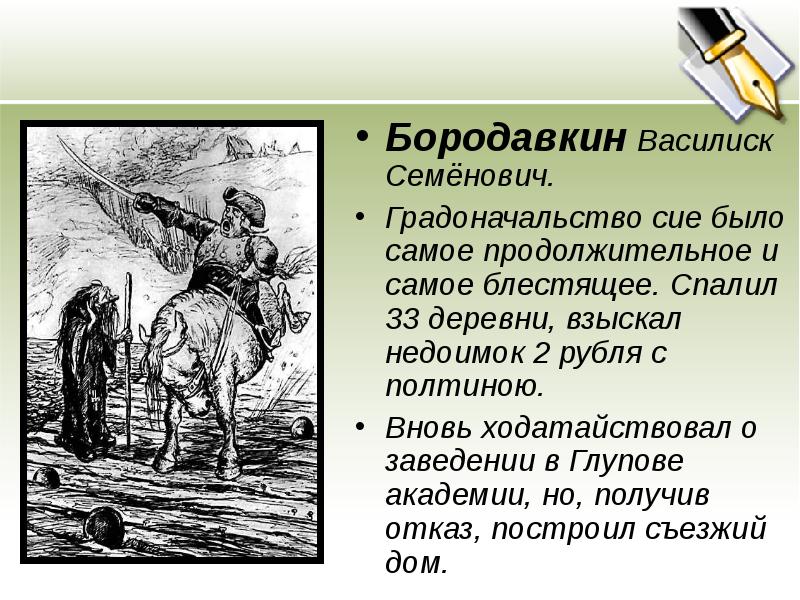 Баклан, Негодяев, Грустилов, Двоекуров (возродил употребление горчицы)…!!! Угрюм-Бурчеев – последний градоначальник Глупова. При всем своем идиотизме он сумел не только стать градоначальником, но и погубить весь город, пытаясь воплотить в жизнь свою бредовую идею. 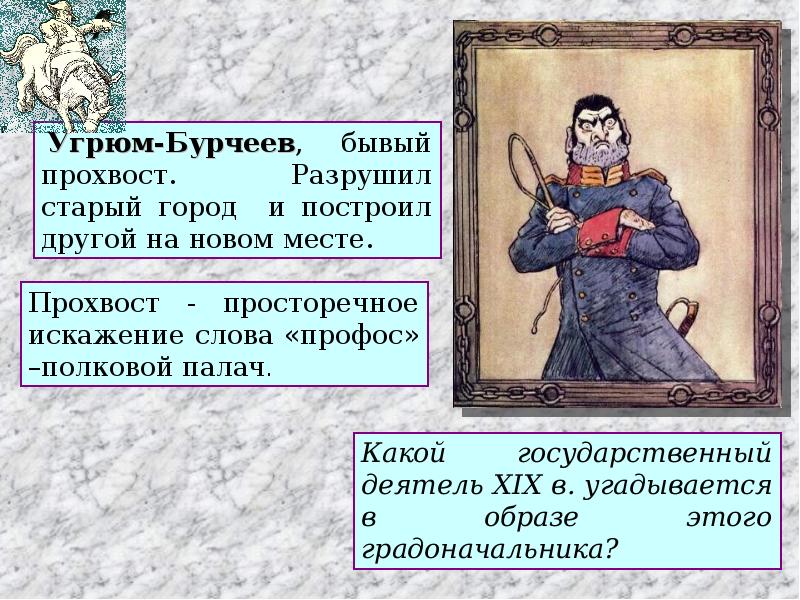 Главное в характере – идиотизм…Он поставил цель — превратить Глупов  город  Непреклонск» с прямыми одинаковыми улицами, «ротами», одинаковыми домами для одинаковых семей и т. д. Угрюм-Бурчеев в деталях продумал план и приступил к исполнению. Город был разрушен до основания, и можно было приступать к строительству, но мешала река. Она не укладывалась в планы Угрюм-Бурчеева. Неутомимый градоначальник повёл на неё наступление.В дело был пущен весь мусор, все, что осталось от города, но река размывала все плотины. И тогда Угрюм-Бурчеев развернулся и зашагал от реки, уводя с собой глуповцев. Для города была выбрана совершенно ровная низина, и строительство началось. Но что-то изменилось. Однако тетрадки с подробностями этой истории утратились, и издатель приводит только развязку: «...земля затряслась, солнце  померкло... ‹Оно пришло». Не объясняя, что именно, автор лишь сообщает, что «прохвост моментально исчез, словно растворился в воздухе. История прекратила течение своё».Смысл жизни градоначальников-угнетение, произволВ глуповских чиновниках благодаря приему гротеска, сарказма обобщаются черты государственных деятелей разных эпох.      Сущность власти в Глупове сводится  к смене одного самодура (сарказм) другим, а народ остается пассивным, покорным рабом (горькая ирония писателя  полна сочувствия народу).                                                                   Автор изображает народ, повинующийся своему правителю, как всегда готового терпеть все притеснения  и различные странности своей власти. Показан автором как безликая масса, которая бунтует только тогда, когда вокруг происходит повальная гибель людей от голода или пожаров.5.Вывод                                                                             Сатирой  Салтыков - Щедрин высмеял, выхлестал  существующий «порядок вещей».                                                    Но чтобы сказать об этом прямо (60-е годы 19 в.), нужен был Эзопов язык…В романе писатель пророчески предсказал гибель самодержавия.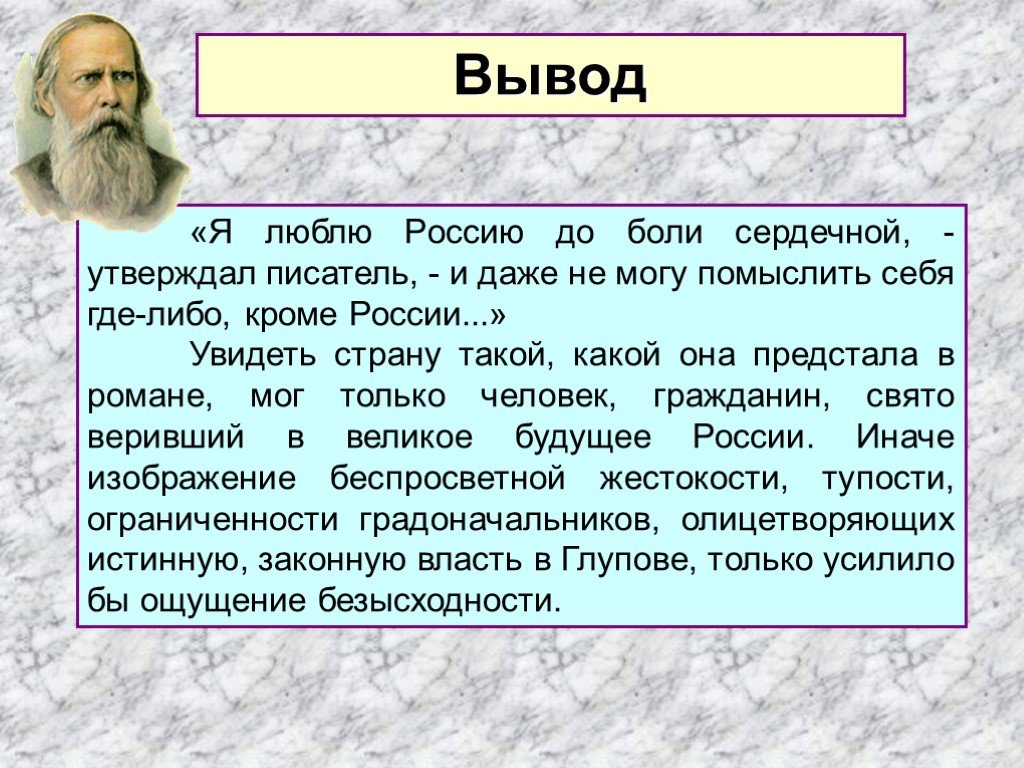 Смех С-Щедрина горек. Писатель безоговорочно  отвергал право градоначальников «уцелеть» в каком-либо виде.                                                                Самой системе, по мнению С-Щедрина, предстоит  исчезнуть навсегда.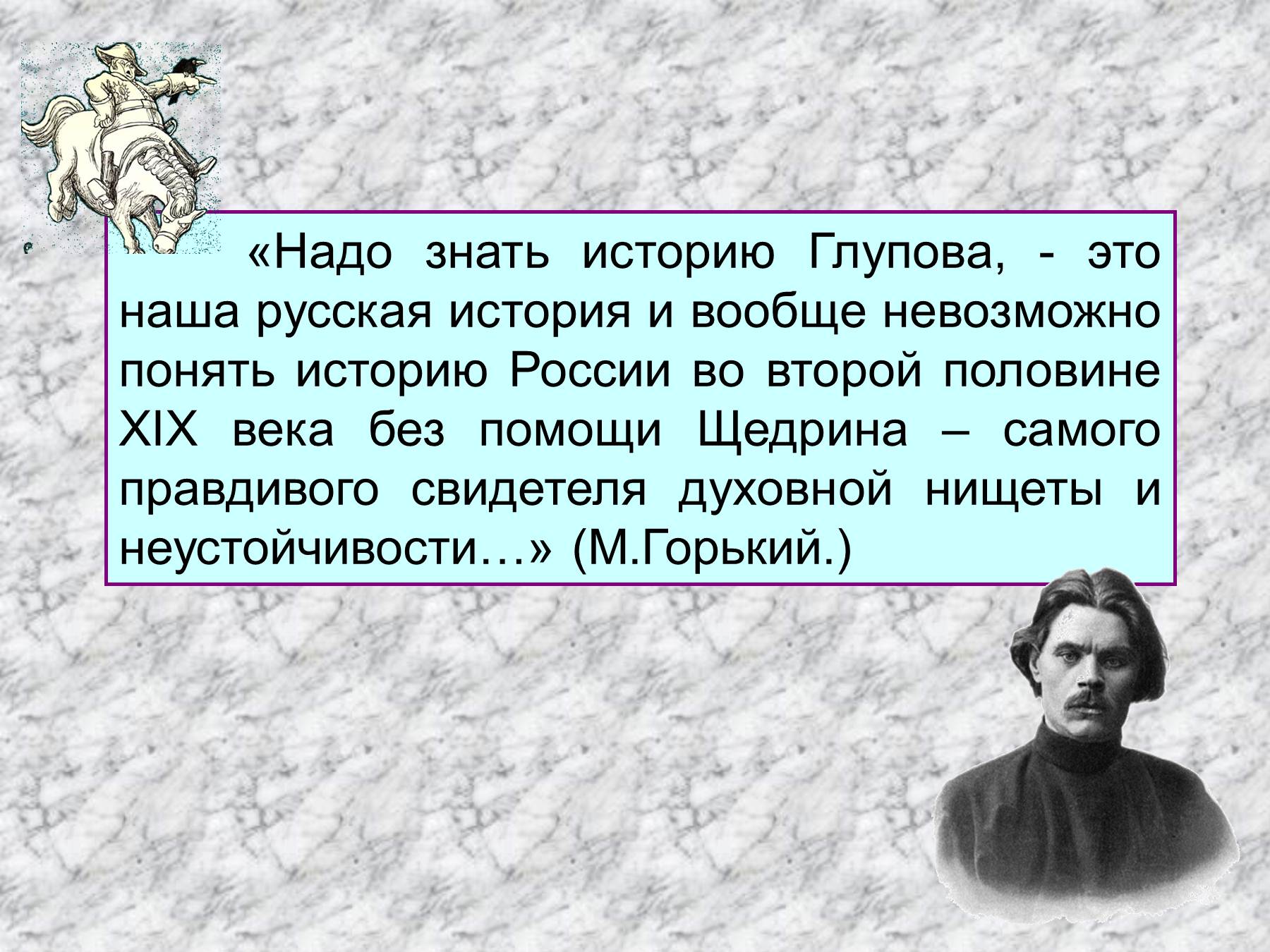 6.Работа с учебником стр.247-251,(229 – 230, 231,233).Прочтите в интернете гл. «Голодный город».7. К/вопр. Сам/ работа № 1 (ответ-после всего материала ур)1).Установите соответствие между годами и событиями из жизни писателя. Пишете год и цифру напротив..1855 год1848 год1836 год1838 год1826 год1862                                                                                                                 1.Возвращение писателя в Петербург.                                                     2.Салтыков-Щедрин становится редактором журнала «Современник» вместе с Н. А. Некрасовым.3.Ссылка писателя в Вятку за написание повести «Запутанное дело».4.Салтыков-Щедрин поступает в Царскосельский лицей.5.Писатель родился в селе Спас-Угол Тверской губернии в старинной дворянской семье.6.Салтыков-Щедрин был принят в Московский дворянский институт.2).Найдите 3 слова, обозначающих жанр «Истории одного города»Подсказка: последовательное изложение; сатирический взгляд на изображаемое; средняя форма эпоса.3). Прозвище градоначальника, говорящего «Разорю!» и «Не потерплю!».4). Умер от переедания, когда город голодал5)  Возродил употребление горчицы.6). У него оказалась трюфельная голова.7). Литература, высмеивающая пороки людей, общ.8).Иносказательное изображение через конкр/образ?9). «Смех» для градоначальников и для народа?10).Карикатурное изображение до границ фантаст.?11).Как называли жителей г. Глупова?12).Последний градоначальник города Глупова?13). Какие 2 слова кричал 8-ой градоначальник города Брудастый, пугая народ?8. Роман – хроника «Господа Головлевы»,1880 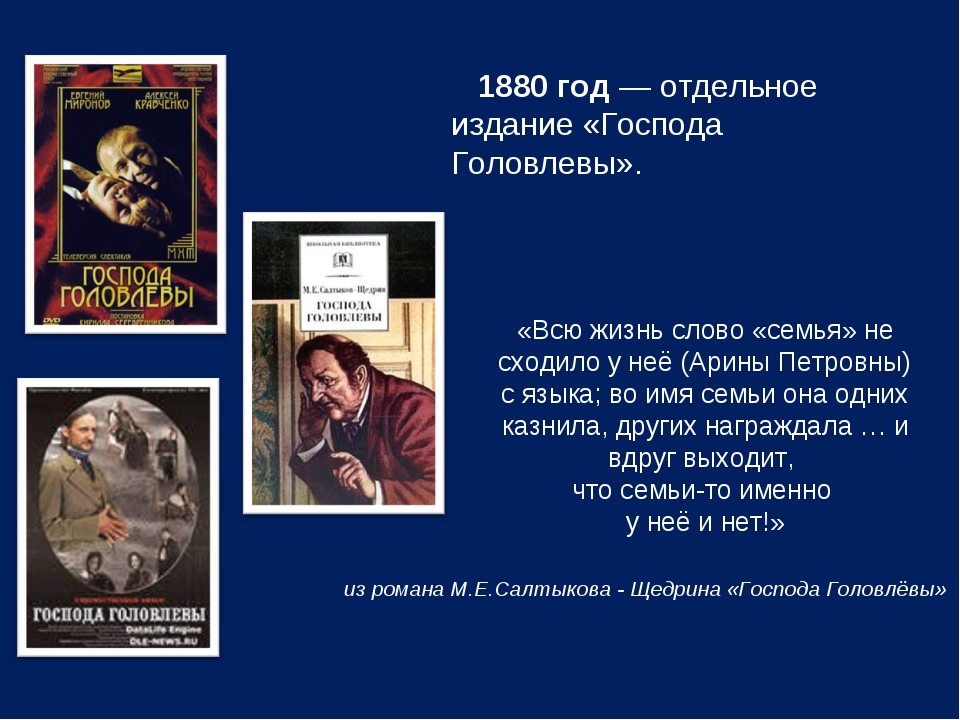 Просто прчтите, изучите, писать не надоЭто история разложения и смерти дворянского семейства, мучительной агонии рода.                                        Идея – разрушение общества начинается с разрушения семьи. 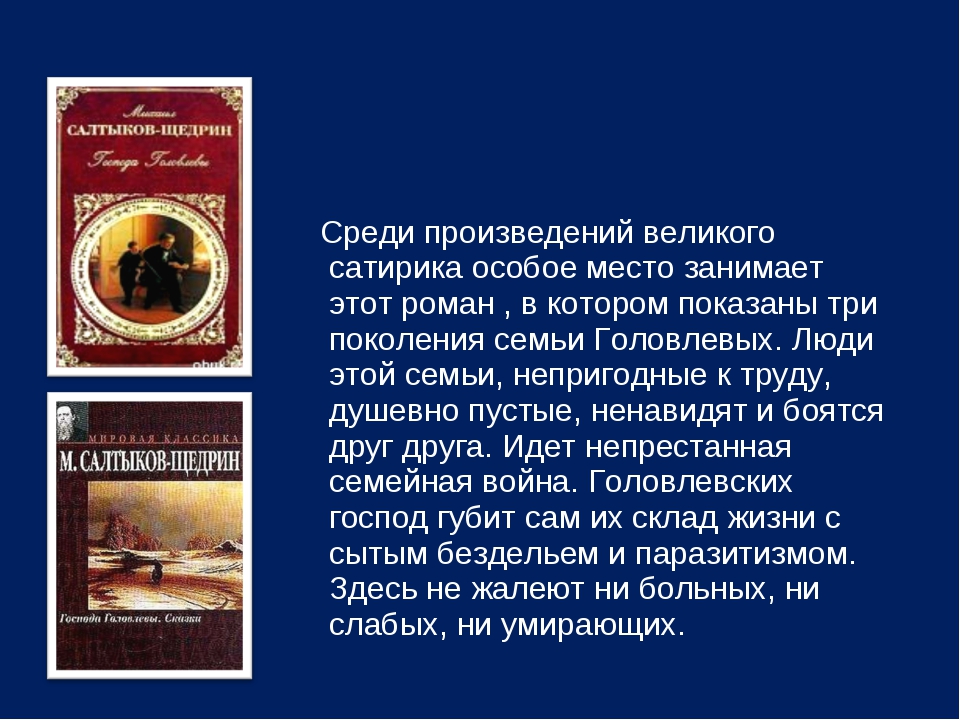 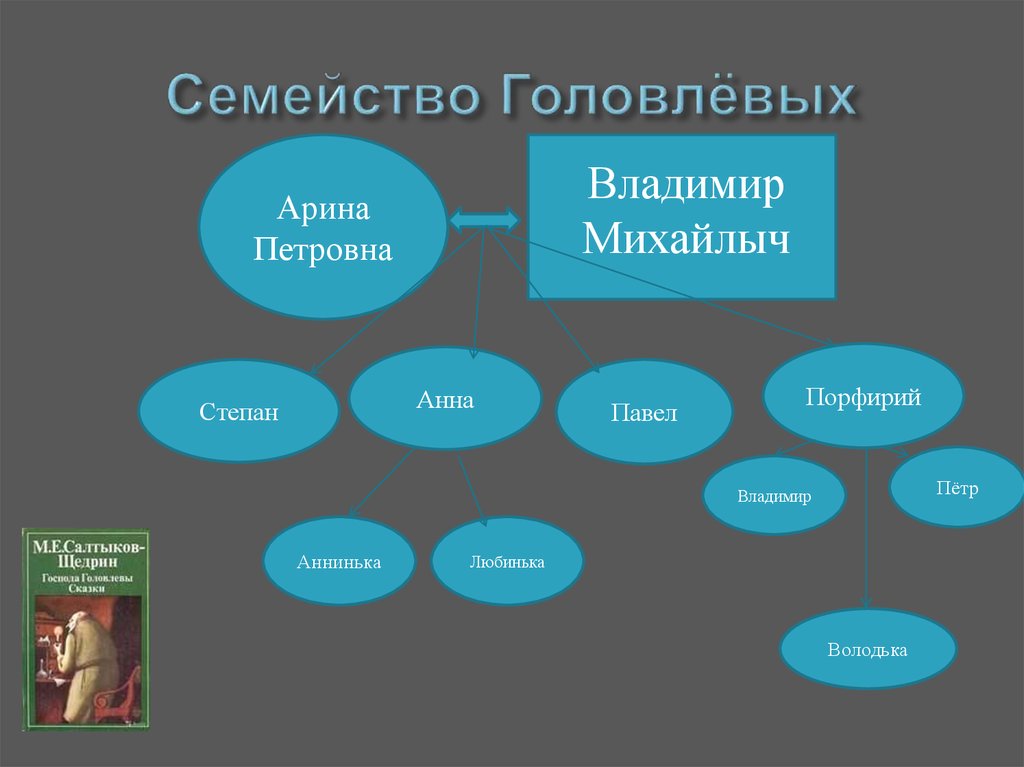 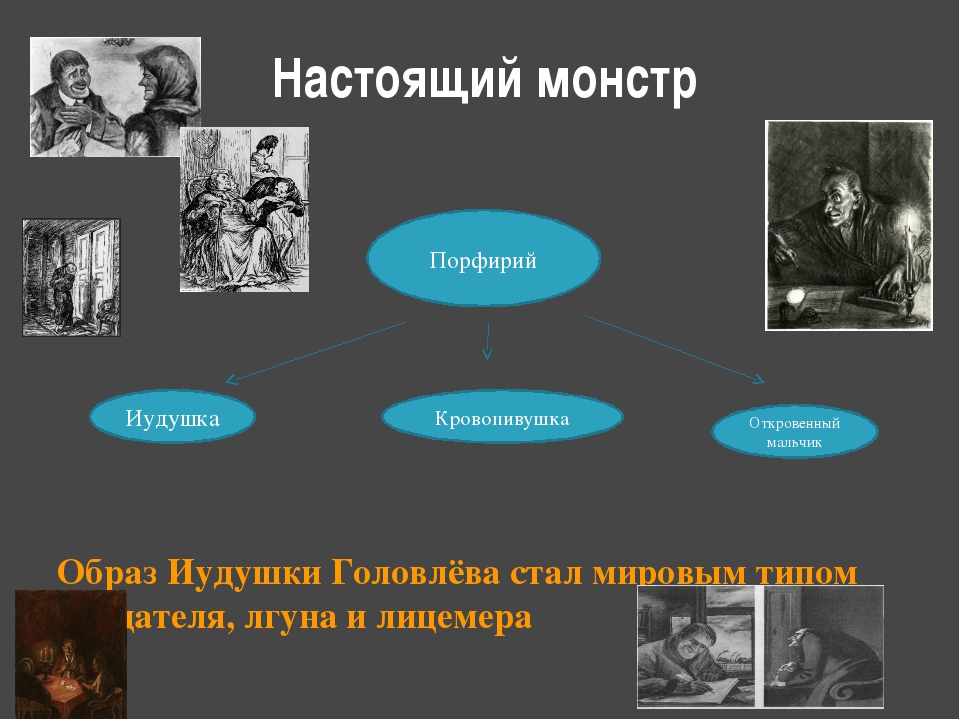 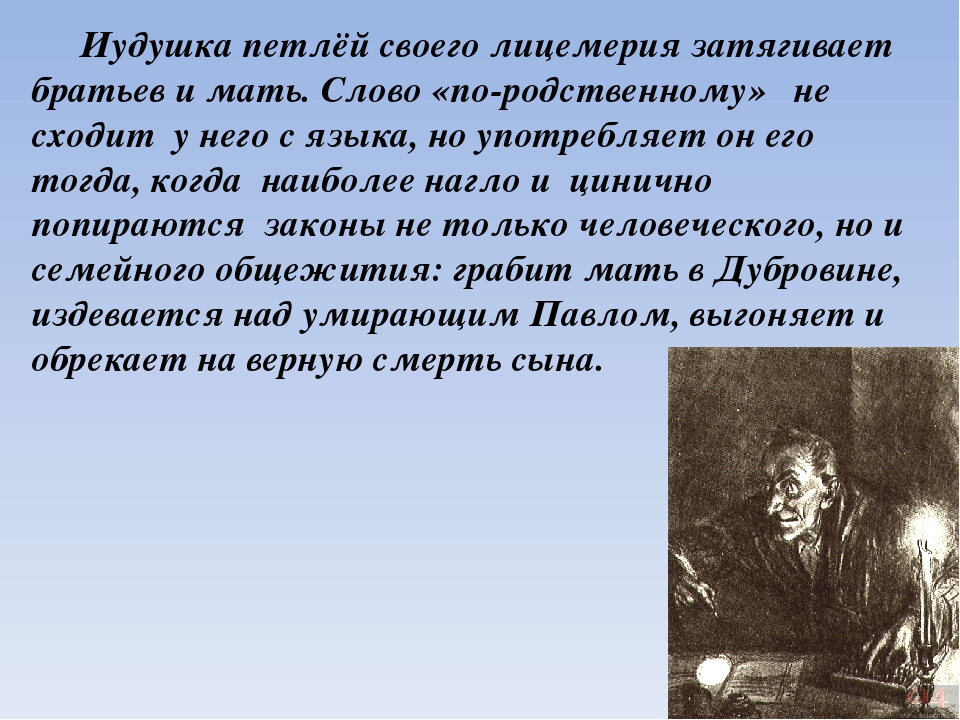 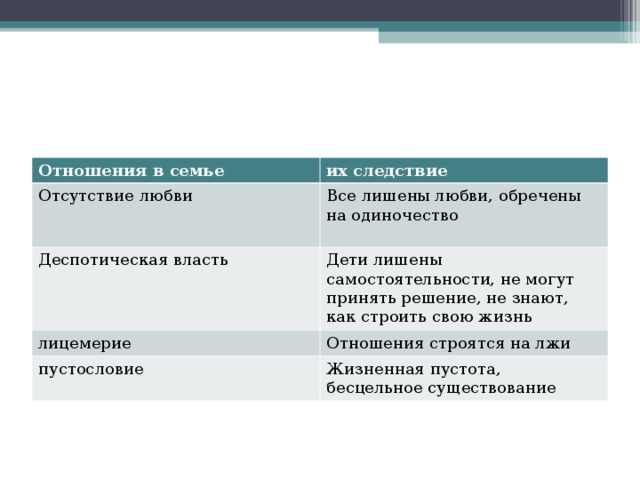 9. Сказки (политические- 32.                                             «Для детей изрядного возраста) 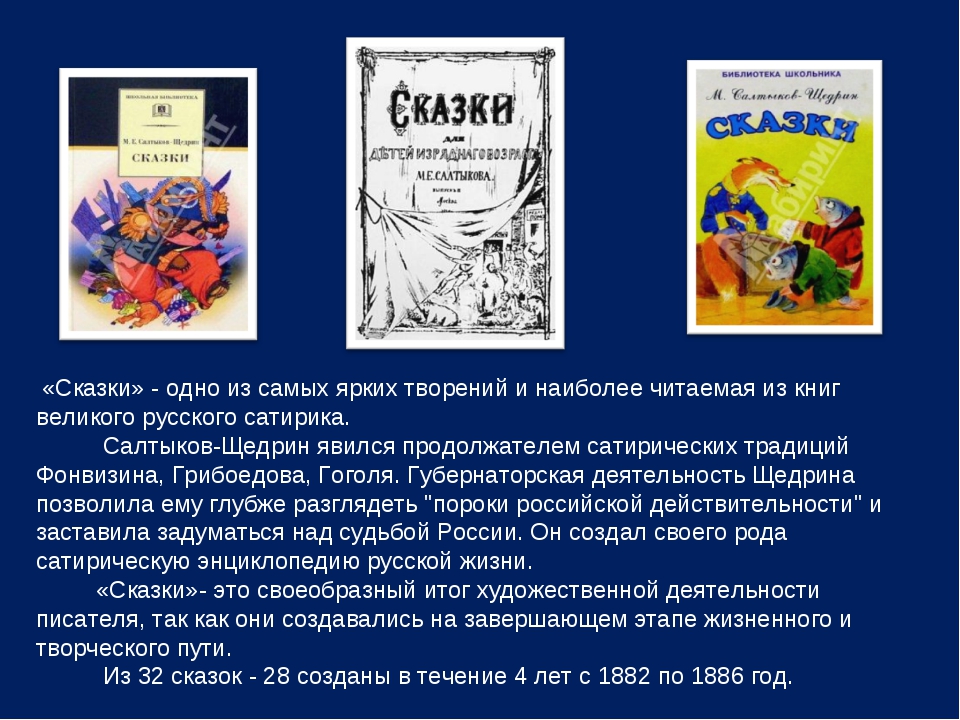 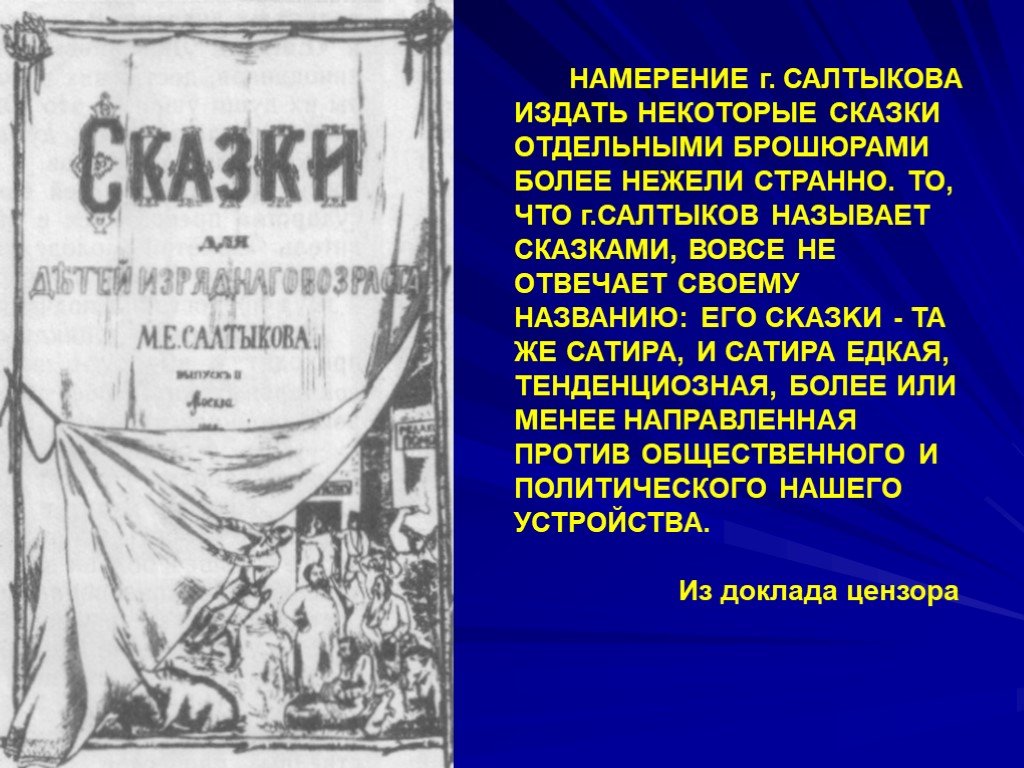 1).«Повесть о том, как один мужик двух генералов прокормил» (вывод записать)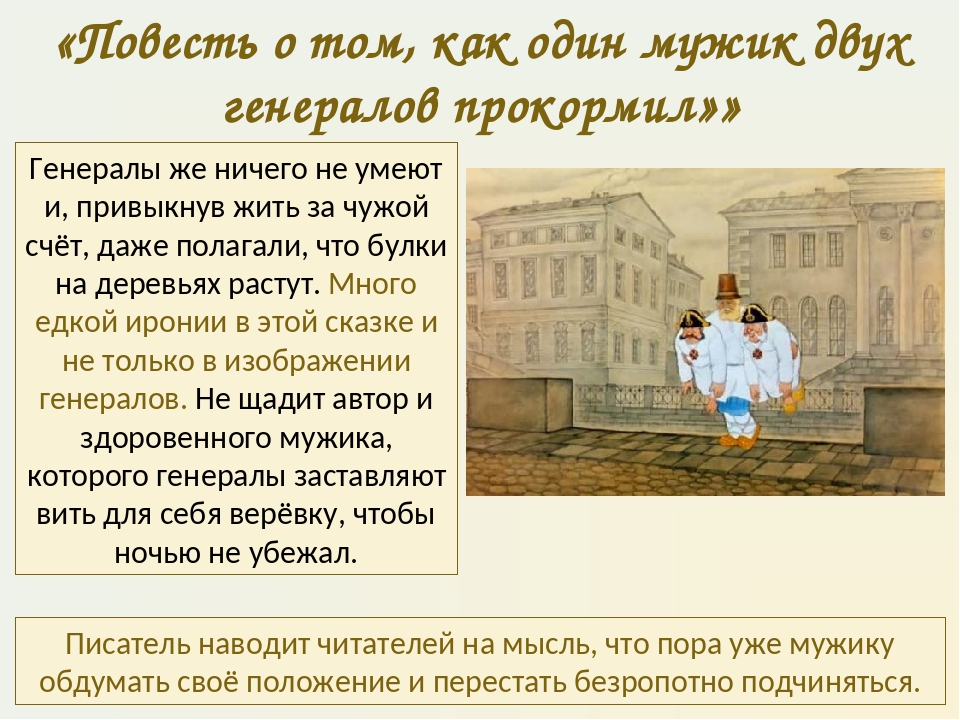 Вывод: в этой сказке  С-Щ  с горькой иронией говорит о рабской покорности  мужика, его забитости, приниженности, желании угодить генералам. С едким сарказмом он бичует никчемность, глупость, паразитизм, бесстыдство и  неблагодарность господ, бюрократической  верхушки власти в России.2). «Дикий помещик»  (вывод записать).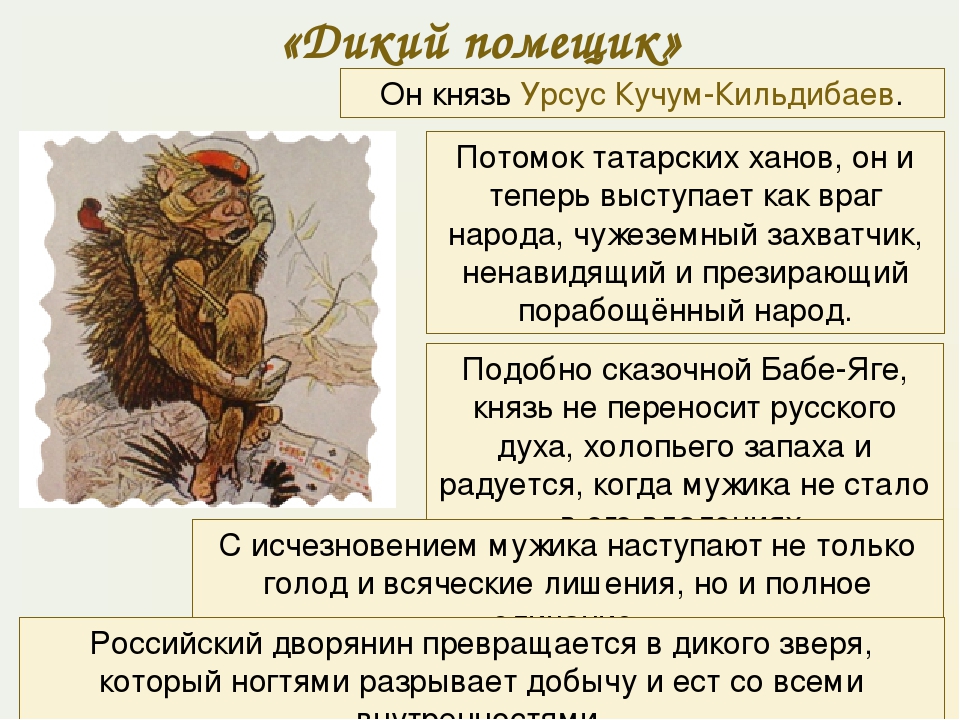 Писатель дает помещику тюркскую фамилию Урус – Кучум - Кильдибаев, чтобы сравнить ордынское (татарское) иго  с  крепостным правом – игом: только врагу может прийти в голову мысль «сократить» население, уничтожить своего кормильца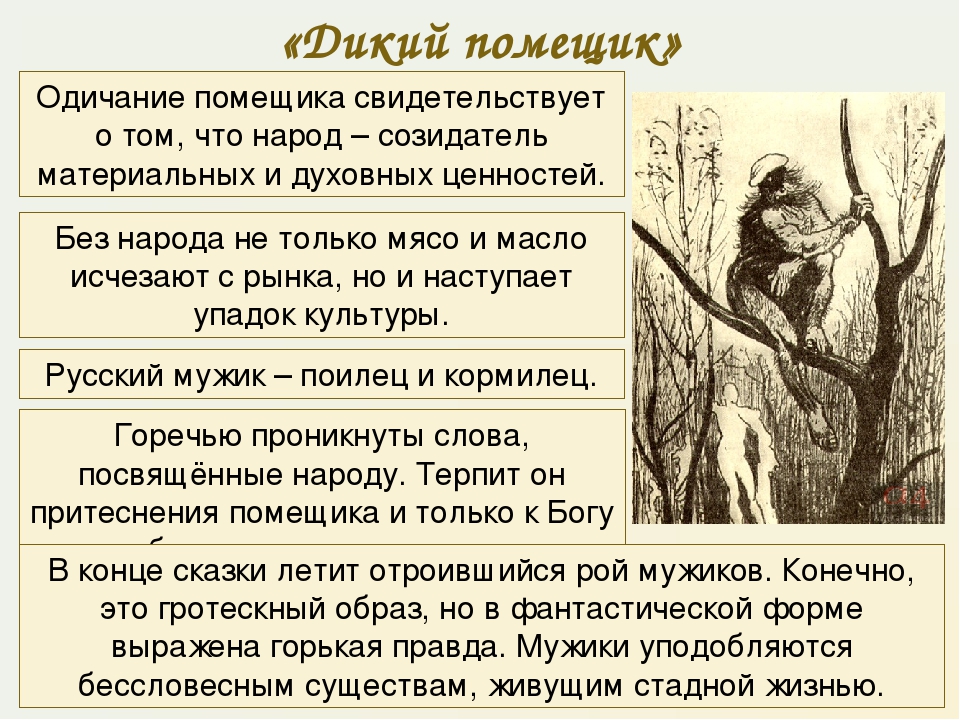 Вывод: языком фантастического гротеска С-Щ говорит о том, что при «освобождении» крестьян так ограбили, что они и существовать-то не могут.  А от вымирания и обнищания крестьян господа «дичают». Одичание помещика – это расплата за презрение к мужику-труженику и кормильцу.3). «Премудрый пескарь» (вывод записать).Вывод: в слайде № 2: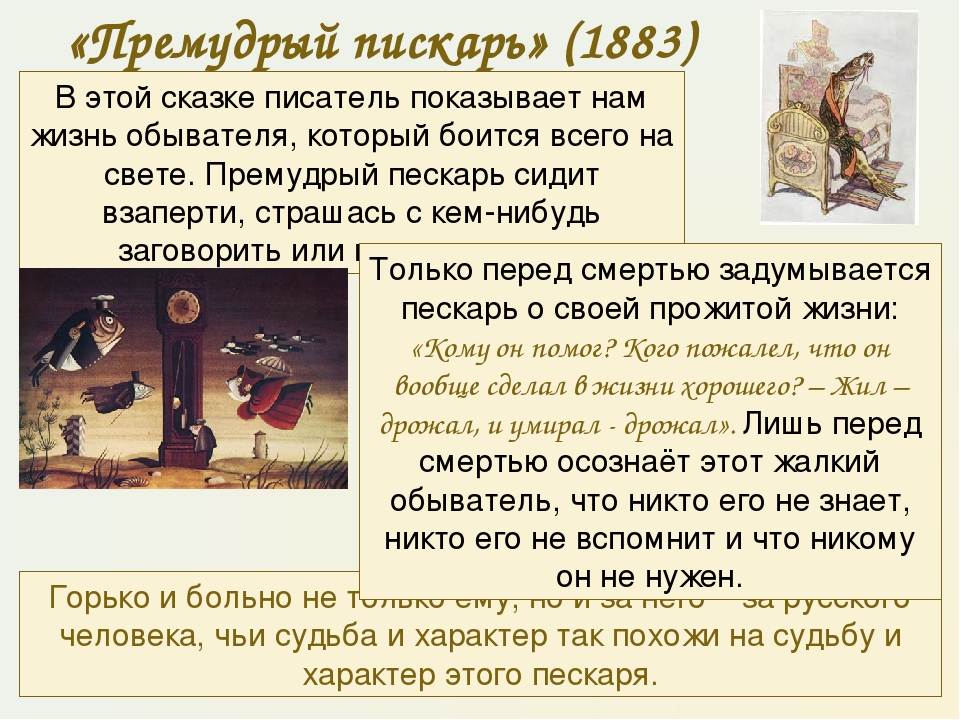 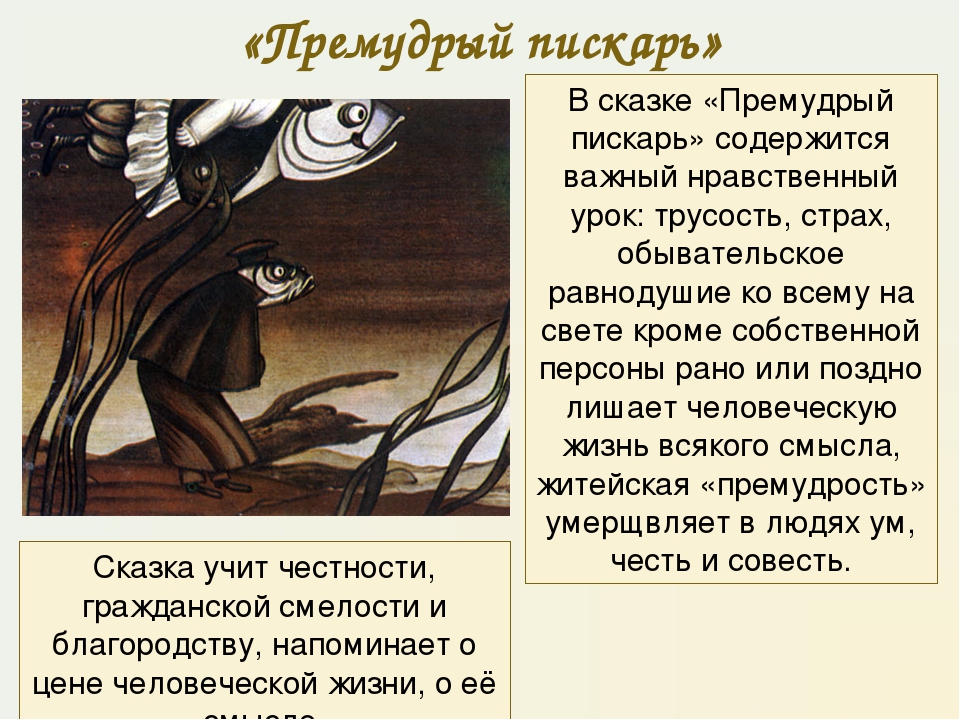 4). «Пропала  совесть». 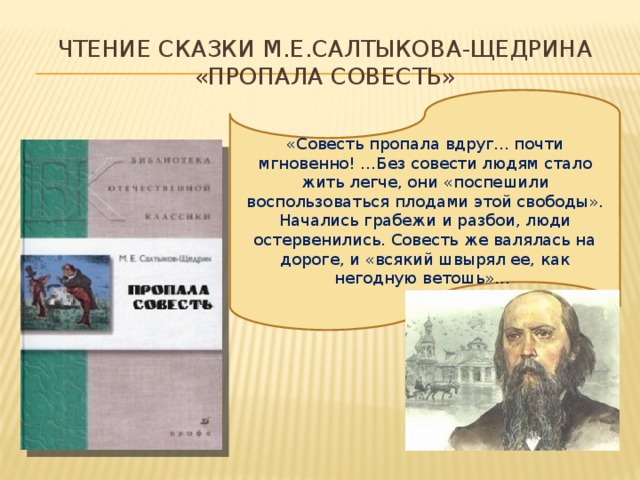 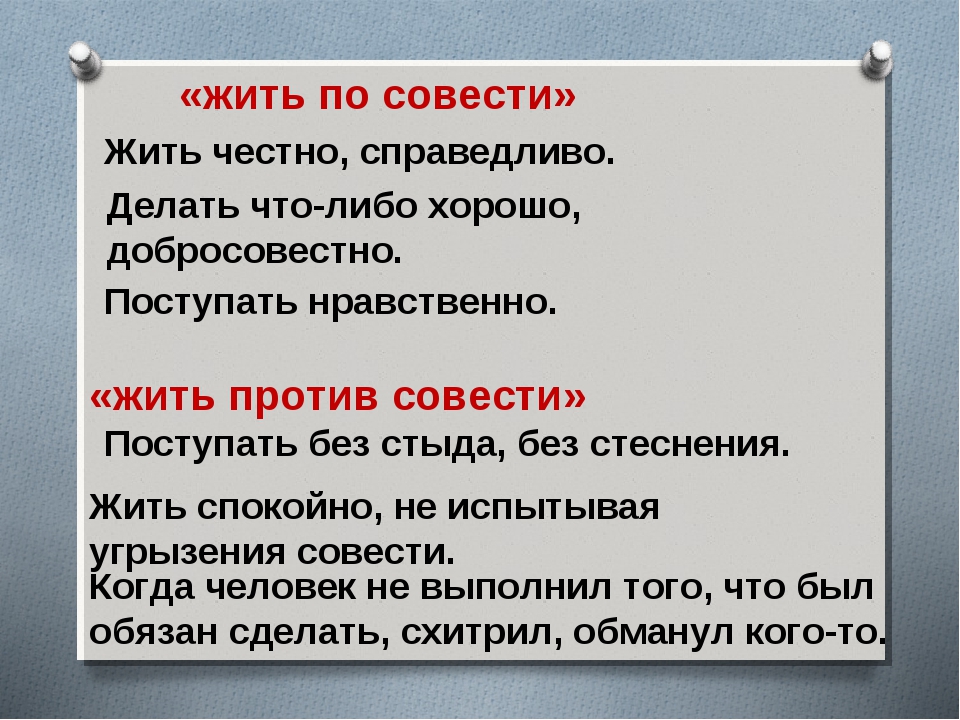 Два  главных образа в сказке: *бес – совестный мир;  *бес - приютная совесть.Совесть, изгнанная из мира человеческих душ, в образе негодной ветоши мытарствует по всем  социальным кругам тогдашнего российского общества, каждое из которых символизирует тот или иной порок. Но ни в одном из них нет приюта и пристанища, нет у совести «своего» места. 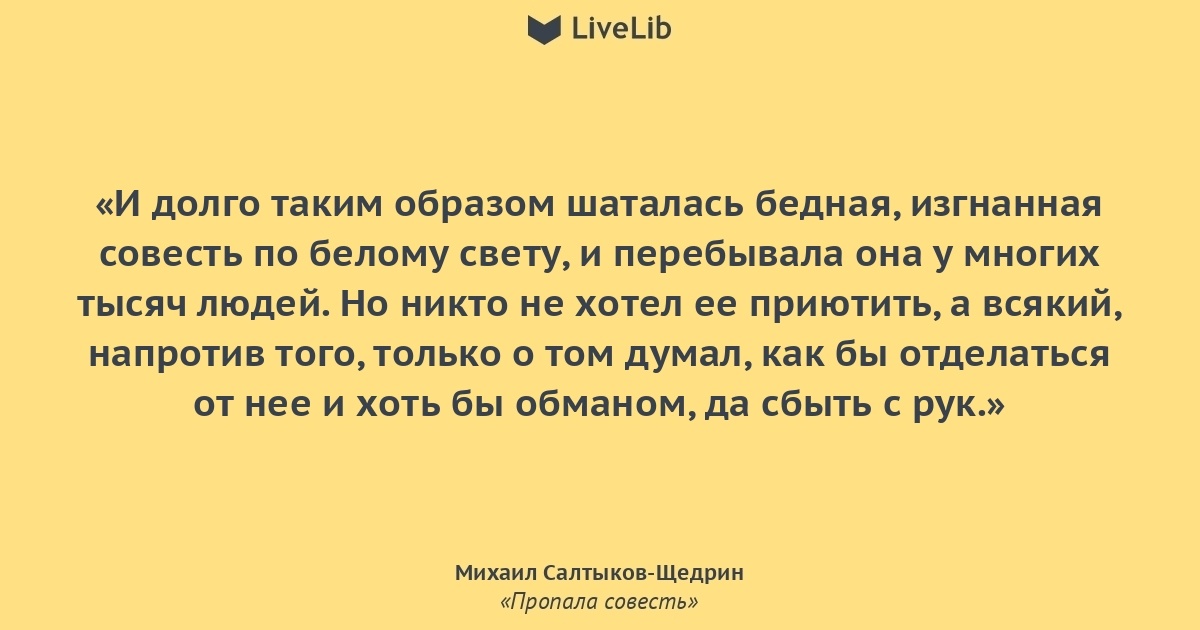 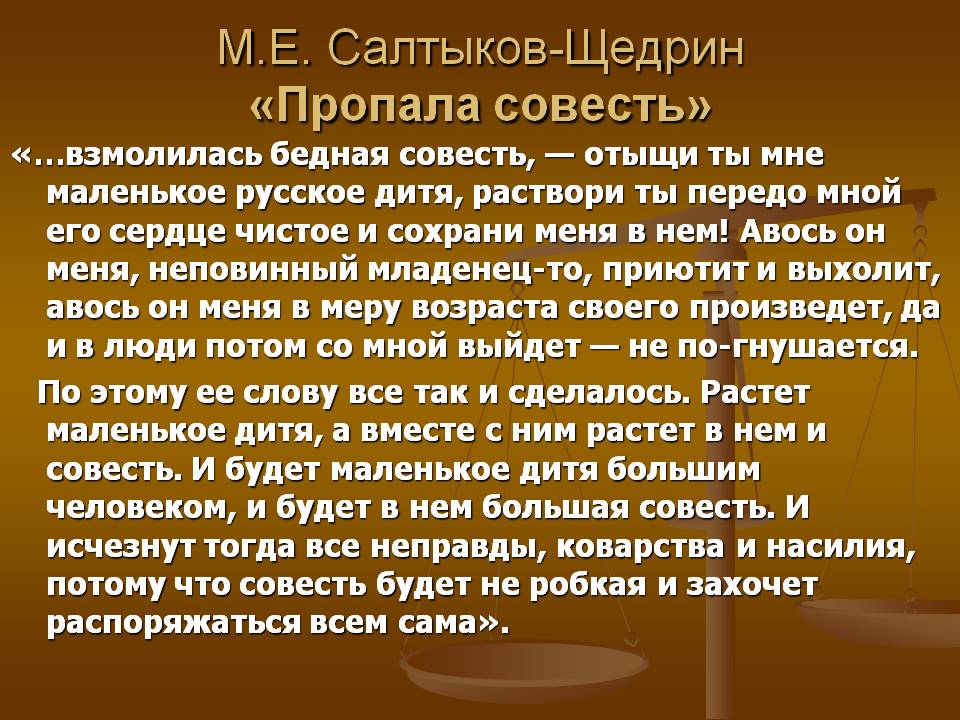 Вывод:  нельзя прожить без совести. Надо ее взрастить в себе с детства и сохранить до конца жизни, научиться стыдиться своих поступков перед собой… 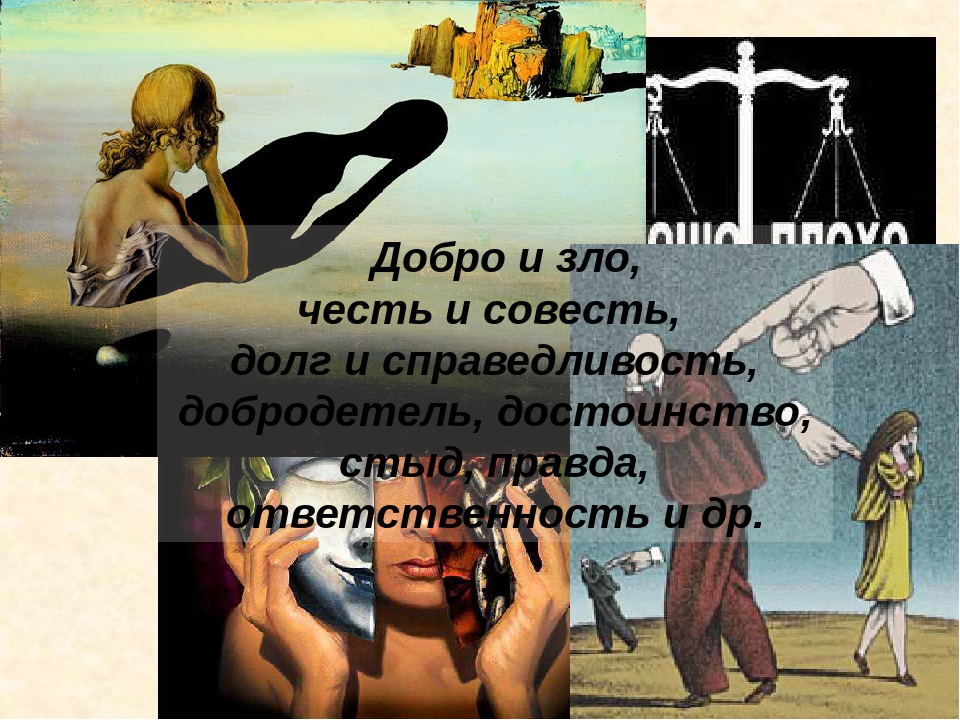 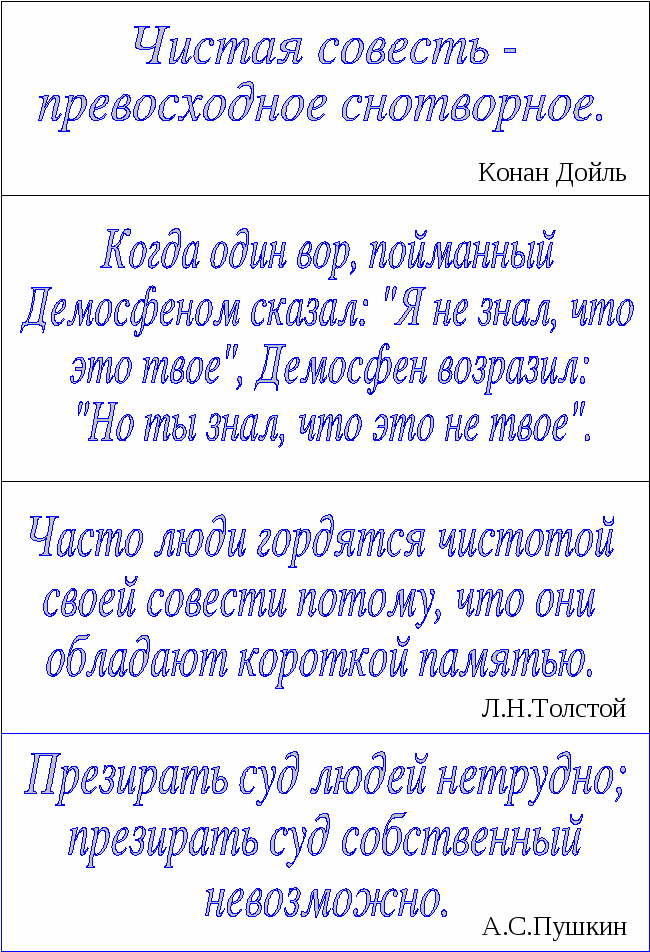 Да, жалок тот, в ком совесть нечиста…5). Сказка «Коняга» - вопль боли писателя. 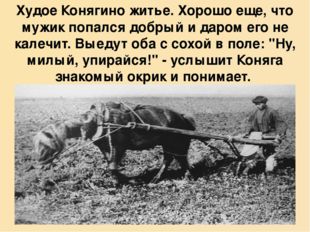 Вывод: с горячим сочувствием С-Щ описывает тяжелую долю народа. Трудовое крестьянство предстает в образе лошади (коняги), замученной, заморенной непосильным трудом и скудной едой.  Нет конца работе! С-Щ язвительно высмеивает господ, которые ставят  крестьян в положение скота.. тяжко работает рабочая лошадь, а пустопляс бездельничает. Голодный труженик-кормилец обделен, а  сытый бездельник взлелеян.6). Основные темы сказок.а). Тема обличения самодержавной власти:-взаимоотношения власти и народа(«Дикий помещик»);б).Тема народа:                                                                                         - трудолюбие и тяжелое положение («Коняга»);                                    - покорность («Повесть о том, как один мужик…»)         - вечное в народе стремление к правдоискательству    («Ворон – челобитчик»);                                                                         - стихийный протест («Медведь на воеводстве»).в). Тема интеллигенции:                                                                                 - осуждение приспособленчества(«Вяленая вобла»)        - осмеяние разных форм подчинения насилию («Самоотверженный заяц»);                                                                           - критическое отношение к пустому мечтанию (Карась – идеалист»);                                                                - осмеяние трусости, страха, малодушия обывателя («Премудрый пескарь»)                                                    Обыватель-человек без общественного кругозора, с мелкими взглядами и интересами.                                                                         г). Нравственно-этические тема                                       («Пропала совесть»)7).Художественное своеобразие сказокИспользуются: аллегория, ирония, сарказм, гипербола, гротеск  и такие элементы сказочной поэтики, как  зачины, присказки, троекратное повторение эпизода, мотива.                                                          В  сказках  С-Щ есть мораль, как в басне.  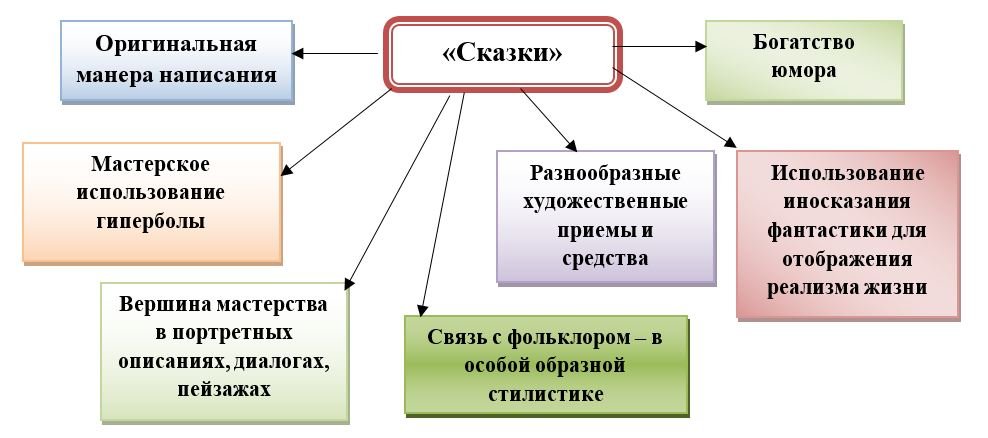 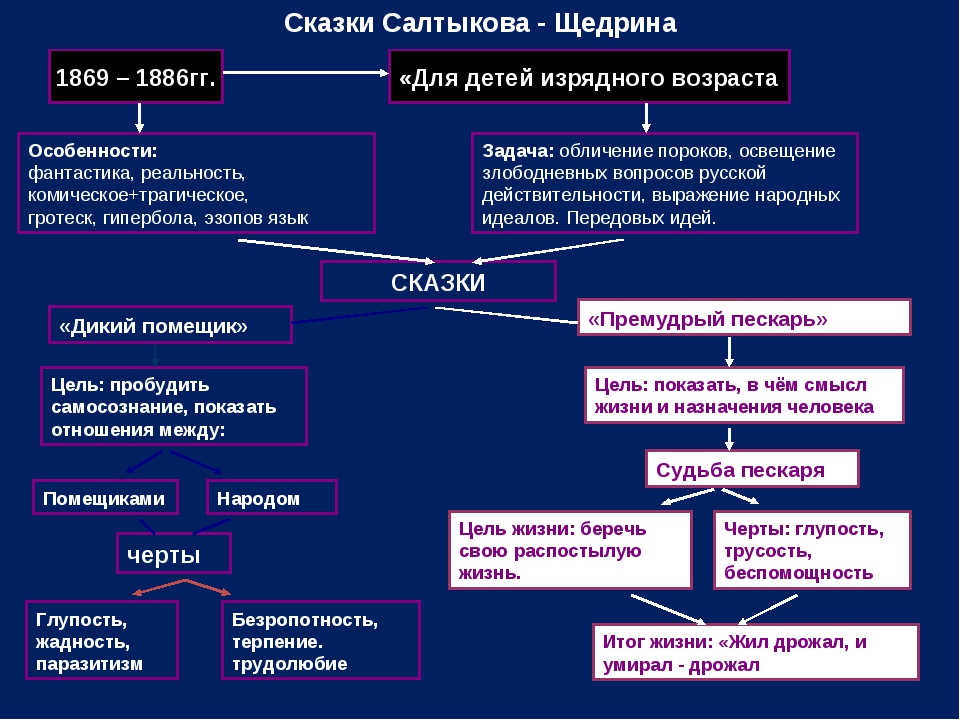 8). Значение сказок С-Щ:Сказки направлены, против общественного строя порождающего паразитизм господ, нищету и бесправие народа, лишающего тех и других нравственных качеств. Сказки будили совесть.  Они не исправляли сразу таких, как «дикий помещик», но не давали им возможности считать,  что они нормальны.  Сказки напоминали людям о  чести, порядочности, милосердии, человеческом достоинстве, совести…Никакого мира не будет там, где  один класс живет за счет другого, и держит народ в кабале.ВАЖНО! Творчество М. Е. Салтыкова-Щедрина продолжает сатирические традиции Д. И. Фонвизина, А. С. Пушкина,                               А. С. Грибоедова и особенно Н. В. Гоголя.                                             В условиях строгой цензуры с помощью сказок писатель постарался обнажить пороки общества и запечатлеть картины русской жизни.                                                                            Используя разнообразные литературные приёмы, Салтыков-Щедрин пытался достучаться до сердец простых читателей. Писатель осуждал обывателя за вековое молчание и народ за невероятное терпение, поскольку именно это позволило власть имущим безнаказанно проявлять самодурство.!!!Внимательно читайте все записи учителя и выполняйте  по строго  по указанию !!!Сразу после записанного в тетрадь материала урока  отвечаете  на к/вопросы, выполняете  сам. работы (они в ходе урока):                                                                           7. Самостоятельная работа №1                                                                                                       7. Самостоятельная работа № 210..Дом. зад.:   1).Написать мини-сочинение «Чему учат сказки М.Е. Салтыкова- Щедрина всех нас  и  сегодня?» Или Сочинить сатирическую сказку на тему студенческой жизни, придумать название.Или  эссе «Зачем нужны, совесть, нравственность человеку, обществу…?» Образец есть ниже.!!! И материал урока, и обе сам/работы проверю сразу после урока, согласно расписанию. Высылаете на эл. почту до 13-15.!!!  Домашнее  эссе (или…) проверю  через неделю, когда соберу тетради на проверку. Еще будет лекция о Достоевском, контрольн. вопросы и д/з (неделя с 08.11)., т.е. 4 работы проверю очно.Запаситесь романом Ф.М. Достоевского «Преступление и наказание». На урок – текст!!!    7.  Сам. работа № 2. ( так же под цфрой 7, но № 2)  1.Сколько сказок написал С-Щедрин и как он подписал книгу?                                                                                       2.Какие приемы использовал писатель в сказках?                                                                            3.Какой смех звучит, когда он пишет об эксплуататорах, какой , если пишет о народе?                                                                 4. Сказки Салтыкова – Щедрина – что  это?                                                                                    5. Соотнеси  сказки, т.е. цифру и буквы к ним:                                                                                                                  1).«Дикий помещик», 2).«Пропала совесть», 3).«Повесть о том, как один мужик двух генералов прокормил»,  4).«Премудрый пескарь», 5).«Коняга»                                                                                         и тематику: а).нравственно-этическая; б).бедственное положение народа; в).малодушие обывателя; г).покорность и смирение народа; д).паразитизм бюрократической верхушки власти.                                                                                                                                                               6.Какие  основные христианские ценности защищала сатира  Салтыкова – Щедрина? Эссе на тему: « Совесть-важное качество в человеке….?» (смотри вариант образца)          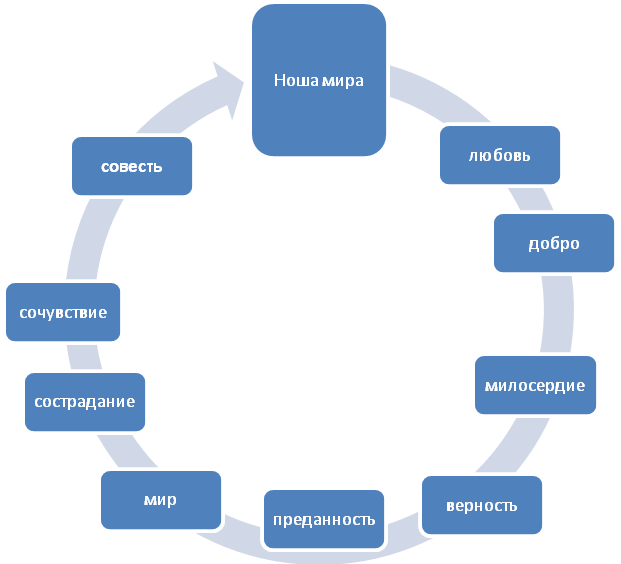 Вот отредактированный вариант текста:«Наш мир создавался тысячелетиями. Для того чтобы жить в нем  комфортно было всем, шлифовались правила «общежития», исчезали одни понятия, им на смену приходили другие. Так постепенно человечество пришло к  нравственным принципам. Конечно, не без помощи великих мудрецов, художников, писателей, поэтов и ученых…                                                                                       Разве может сохраниться мир, если  из него будет изгнана  любовь?  Это базовое качество, поэтому оно в схеме стоит первым. Любовь, безусловно, предполагает  добро, милосердие, верность и преданность. Эти  качества обеспечивают мир в душах людей, в семье, в любом сообществе.                                                                                  Сострадание и сочувствие даны  человеку, чтобы он помнил  не только  о себе, как говорил А.П. Чехов: «За дверью каждого счастливого человека должен стоять кто – то с молоточком и напоминать, что есть несчастные». Приставка» со»  в этих словах  роднит их со словом «совесть».                                                                     Совесть и держит все  составляющие  «Ноши мира», она  цементирует их. Совесть - это то, что помогает человеку оставаться человеком.  Слева и справа в схеме «любовь» и «совесть». Только любовь рождает в душе совесть, только наличие совести  помогает по-настоящему любить этот мир и своего «ближнего» в нем, только они  и способны сохранить наш хрупкий мир. Мы, медики, призваны сохранять любовь,  совесть, а значит, укрепить  мир…                                                                                                 (Хлопова Лера) 